RINGKASAN Peslin Zalukhu, NPM : 1210016211030, Struktur Vegetasi Mangrove Di Kawasan Pesisir Desa Sisara Hili Teluk Siabang Kecamatan Sawo Kabupaten Nias Utara Propinsi Sumatera Utara. Dr. Ir. Eni Kamal, M.Sc dan Dr. Ir. Suparno, M.Si.Mangrove merupakan komunitas yang hidup pada suatu kawasan lembab, berlumpur dan dipengaruhi oleh pasang surut air laut. Penelitian ini dilaksanakan pada bulan Desember 2016-Januari 2018 di Desa Sisara Hili Teluk Siabang Kecamatan Sawo Kabupaten Nias Utara. Penelitian ini bertujuan untuk mengetahui struktur vegetasi mangrove yang ada di sekitar Kawasan Pesisir Desa Sisara Hili Teluk Siabang Kecamatan Sawo Kabupaten Nias Utara Propinsi Sumatera Utara yang meliputi jenis, kerapatan, frekuensi, dominasi, dan indeks nilai penting mangrove yang ada, diharapkan dapat bermanfaat sebagai salah satu bahan rujukan dalam mengambil kebijakan pengelolaan kawasan pesisir daerah penelitian.Metode penelitian yang digunakan adalah metode penelitian Deskriptif, dengan mendapatkan data primer di lapangan. Penentuan stasiun penelitian dengan metode “Purposive Plot Sampling” yaitu menetapkan garis transek (line transek) dan peta contoh (plot) penelitian berdasarkan kepadatan dan perbedaan kondisi biostik (substrat, lokasi mangrove, spesies mangrove). Di mana dalam membuat transek ditarik dari ujung terluar mangrove dan untuk pengambilan data mangrove dilakukaan penelitian pada tiga stasiun. Setiap plot dilakukan pencatatan jenis tumbuhan dengan mangrove tingkat pohon (  > 10 cm ) pada plot 10 x 10 m, mangrove tingkat anakan ( 2 <  < 10 cm ) pada plot 5 x 5 m, dan mangrove tingkat semai ( < 2 cm ) pada plot 1 x 1 m. 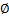 Untuk menganalisis data tentang vegetasi pohon, anakan dan semai dianalisis untuk menentukan hasil kerapatan, frekuensi, dominasi dan indeks nilai penting baik pada tingkat pohon, anakan dan semai masing-masing jenis mangrove yang terdapat di dalam transek penelitian. Pengamatan secara umum dilakukan pada 3 stasiun penelitian dengan gambaran hutan mangrove hidup di daerah penelitian pada habitat yang bersubstrat lumpur. Jenis mangrove yang ditemukan di Kawasan Pesisir Desa Sisara Hili Teluk Siabang Kecamatan Sawo Kabupaten Nias Utara Propinsi Sumatera Utara yang di transek stasiun ada 5 (lima) jenis yaitu Lumnittzera littorea, Rhizophora apiculata, Rhizophora mucronata, Bruguiera gymnorrhizza dan Ceriops tagal. Ada 3 (jenis) mangrove di luar transek yaitu Cerbera manghas, Nypa fruticans, Pandanus tektorius.Berdasarkan hasil analisis data yang didapatkan di lapangan pada ke 3 (tiga) transek pada masing-masing spesies mangrove nilai rata-rata KR, FR, DR dan INP masing- masing jenis mangrove tingkat pohon yaitu: R. mucronata 53,71%, 27,76%, 54,40% dan 135,88%. R. apiculata 24,15%, 27,49%, 19,69% dan 71,33%. B. gymnorrhiza 8,44%, 14,58%, 7,36% dan 30,39%. L. littorea 2,27%, 7,29%, 1,50% dan 11,07%. C. tagal 11,43%, 22,66%, 17,05% dan 51,34%. Nilai rata-rata KR, FR, DR dan INP masing-masing jenis mangrove tingkat anakan yaitu: R. mucronata 37,16%, 38,89%, 51,53% dan 110,90%. R. apiculata 55,99%, 47,77%, 39,99% dan 157,39%. C. tagal 6,84%, 13,33%, 8,48% dan 31,71%. Nilai rata-rata KR, FR dan INP masing-masing jenis mangrove tingkat semai yaitu: R. mucronata 51,39%, 25,18% dan 71,41%. R. apiculata 30,62%, 50,00% dan 45,85%. C. tagal 17,98%, 24,81% dan 45,85%. 